на необходимость легализации трудовых отношений с работниками путем заключения трудовых договоров и недопущения фактов неформальной занятости. В соответствии с частью 2 статьи 15 Трудового кодекса Российской Федерации заключение гражданско-правовых договоров, фактически регулирующих трудовые отношения между работником и работодателем, не допускается.УВАЖАЕМЫЙ РАБОТОДАТЕЛЬ!В целях информирования работодателей города Усолье-Сибирское администрация города Усолье-Сибирское сообщает, что в соответствии с Протоколом совещания у Заместителя Председателя Правительства Российской Федерации О.Ю. Голодец        от 09 октября 2014 года № ОГ-П12-275пр и Протоколом селекторного совещания Федеральной службы по труду и занятости с руководителями высших исполнительных органов государственной власти субъектов Российской Федерации от 18 декабря 2014 года субъектам Российской Федерации, в том числе Иркутской области, поручено проводить работу по снижению неформальной занятости и увеличению поступлений страховых взносов в Пенсионный Фонд Российской Федерации на обязательное пенсионное страхование, а также иные внебюджетные фонды.Легализация «теневой» зарплаты выгодна как работнику, так и работодателю.      Интересы работодателя:-	Прекращение налогового правонарушения. При нарушении Трудового кодекса РФ в части оформления трудовых отношений с работниками работодателю может быть предъявлено административное наказание.-	У работника увеличивается имущественная ответственность за ущерб, нанесенный работодателю, так как материальная ответственность работника равна его среднемесячному заработку. В секторе неформальной занятостиотношения наемных работников и работодателей реализуются вне правового поля, трудового законодательства.-	Работники, имеющие письменный трудовой договор с реальными условиями оплаты труда, чувствуют юридическую защищенность и поэтому работают лучше, ответственно относятся к работе, «держатся» за такое место работы, что, в свою очередь, увеличивает эффективность их трудового вклада и, соответственно, увеличивает прибыль работодателя.      Учитывая вышеизложенное, необходимо обратить внимание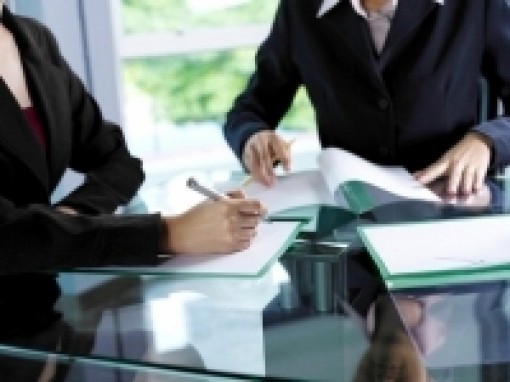 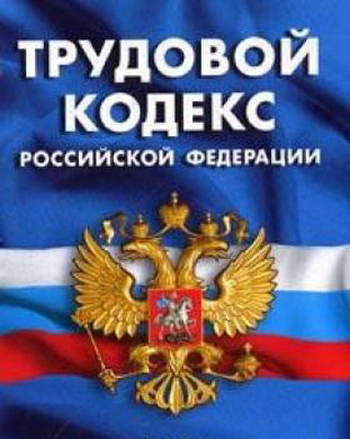 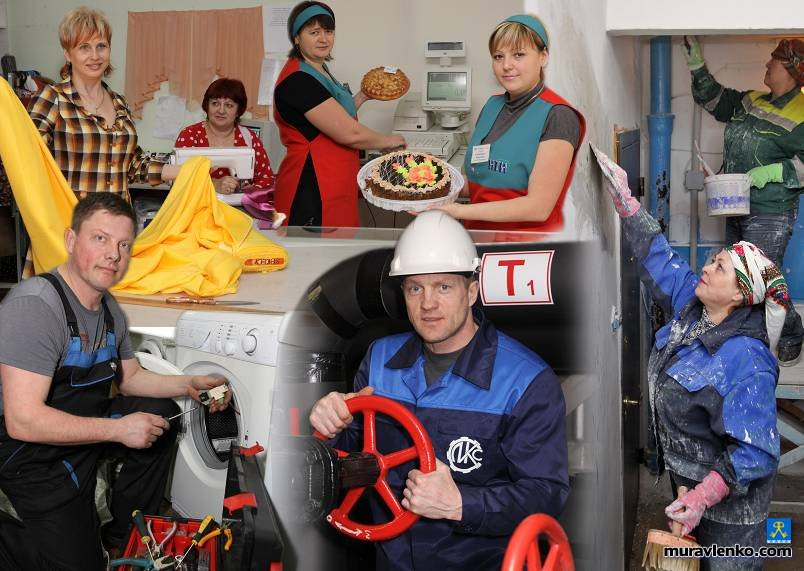 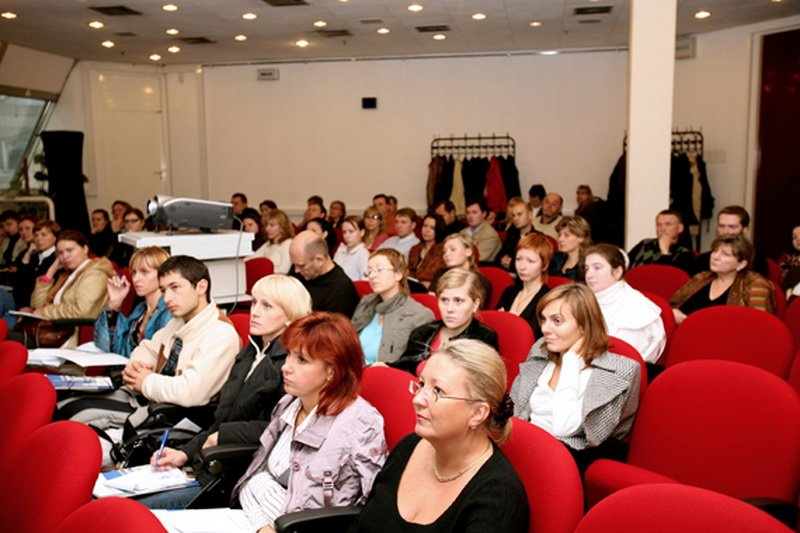 